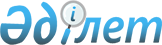 "Сәулет, қала құрылысы және құрылыс саласындағы мемлекеттік көрсетілетін қызмет регламенттерін бекіту туралы" Шығыс Қазақстан облысы әкімдігінің 2015 жылғы 10 желтоқсандағы № 338 қаулысына өзгеріс енгізу туралы
					
			Күшін жойған
			
			
		
					Шығыс Қазақстан облысы әкімдігінің 2017 жылғы 28 сәуірдегі № 117 қаулысы. Шығыс Қазақстан облысының Әділет департаментінде 2017 жылғы 8 маусымда № 5062 болып тіркелді. Күші жойылды - Шығыс Қазақстан облысы әкімдігінің 2020 жылғы 26 маусымдағы № 213 қаулысымен
      Ескерту. Күші жойылды - Шығыс Қазақстан облысы әкімдігінің 26.06.2020 № 213 қаулысымен (алғашқы ресми жарияланған күнінен кейін күнтізбелік он күн өткен соң қолданысқа енгізіледі).

      РҚАО-ның ескертпесі.

      Құжаттың мәтінінде түпнұсқаның пунктуациясы мен орфографиясы сақталған.
      "Қазақстан Республикасындағы жергілікті мемлекеттік басқару және өзін-өзі басқару туралы" Қазақстан Республикасының 2001 жылғы 23 қаңтардағы Заңының 27-бабының 2-тармағына, "Мемлекеттік көрсетілетін қызметтер туралы" Қазақстан Республикасының 2013 жылғы 15 сәуірдегі Заңының 16-бабына, "Қазақстан Республикасының Ұлттық экономика министрінің кейбір бұйрықтарына өзгерістер енгізу туралы" Қазақстан Республикасы Ұлттық экономика министрінің міндетін атқарушының 2016 жылғы 17 маусымдағы № 267 (Нормативтік құқықтық актілерді мемлекеттік тіркеу тізілімінде тіркелген нөмірі 13961) бұйрығына сәйкес Шығыс Қазақстан облысының әкімдігі ҚАУЛЫ ЕТЕДІ:
      1. "Сәулет, қала құрылысы және құрылыс саласындағы мемлекеттік көрсетілетін қызмет регламенттерін бекіту туралы" Шығыс Қазақстан облысы әкімдігінің 2015 жылғы 10 желтоқсандағы № 338 қаулысына (Нормативтік құқықтық актілерді мемлекеттік тіркеу тізілімінде тіркелген нөмірі 4351, 2015 жылғы 8 қыркүйектегі № 102 (17191) "Дидар", 2015 жылғы 9 қыркүйектегі № 106 (19705) "Рудный Алтай" газеттерінде жарияланған) мынадай өзгеріс енгізілсін:
      аталған қаулымен бекітілген "Сәулет, қала құрылысы және құрылыс қызметі салаларында сарапшылық жұмыстарды және инжинирингтік көрсетілетін қызметтерді жүзеге асыратын сарапшыларды аттестаттау" мемлекеттік көрсетілетін қызмет регламентінде:
      5-тармақтың  екінші бөлігі мынадай редакцияда жазылсын:
      "Мемлекеттік қызмет көрсету мерзімі:
      құжаттар пакетін көрсетілетін қызметті берушіге немесе порталға тапсырған күннен бастап - 30 (отыз) жұмыс күн ішінде.".
      2. Осы қаулы алғашқы ресми жарияланған күнінен кейін күнтізбелік он күн өткен соң қолданысқа енгізіледі.
					© 2012. Қазақстан Республикасы Әділет министрлігінің «Қазақстан Республикасының Заңнама және құқықтық ақпарат институты» ШЖҚ РМК
				
      Шығыс Қазақстан облысының 
әкімі

Д. Ахметов
